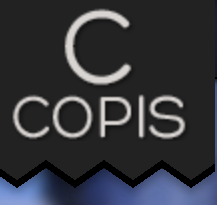 2023 Arthur Blumberg/Edward Pajak Award NominationNominee:Institution:Nominee Contact Information: Phone number: Email address:Sponsor:Please indicate the nominee’s place in the program of study:____coursework____prospectus   ____active research    ____defense preparation   ____recently defendedDissertation Topic:The title of the proposed paper :A 50 word abstract of the proposed paper: A 250 word summary of the proposed paper:Sponsor Statement:Please provide a brief rationale for your nomination. Why do you believe that this nominee should receive a Blumberg/Pajak Award?Please send this form to Sheryl Cowart Moss at Smoss13@gsu.edu by August 1, 2023.